Appel à projets 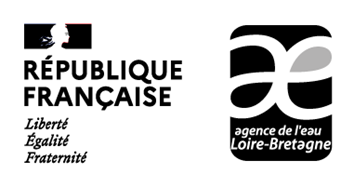 pour l’utilisation des eaux de pluie, le recyclage et la réduction des rejets en productions végétales sous serre FICHE TECHNIQUEACTIVITE DE L’ETABLISSEMENT ET CONSOMMATIONS EN EAUL’atteinte du volume substitué par la récupération des eaux de pluie et du volume d’eau économisé par la mise en place d’un système de récupération et de désinfection des eaux de drainage est une condition d’octroi de l’aide. Des contrôles de conformité pourront être menés à partir d’un an après la réception des travaux pour vérifier cette condition notamment, sur la base d’un bilan des consommations en eau.Mode de détermination des volumes (compteur horaire, compteur volumétrique ou estimation) : TRAVAUX ET EQUIPEMENTS D’ECONOMIE D’EAUObjectif du projet :       Description des travaux et équipement d’économie d’eau (volume de stockage existants et à créer, type de système de traitement, …) :       Nature et nom de la ressource sur laquelle vont porter les économies d’eau (eau de surface, nappe, réseau public) :      Détail des coûts et retours sur investissements : Nature et montants des retours sur investissement prévisionnels :      .. euros /anMODE DE GESTION DES REJETSSpécifiquement pour les productions végétales sous serre hors-sol, la suppression des rejets au milieu naturel des eaux de drainage ou des purges du système de recyclage sera exigée comme condition particulière d’octroi de l’aide. L’épandage en plein champ est la solution à privilégier.Avant-projetAnnées ……….Prévisionnelaprès-projetBilan à 1 an après la réception des travauxType de productionSurface de production (ha)Besoin annuel en eau (m3/an)Préciser les usages de l’eau et les volumes associés (m3/an))Origine et périodesForagePompage cours d’eauRéseau eau potableEau de pluieRecyclageautre : à préciserRatio de consommation d’eau par rapport à la surface de production (en m3/ha/an)Volume d’eau substitué par la récupération des eaux de pluies Volume d’eau économisé par la mise en place d’un système de récupération et de désinfection des eaux de drainageVolume en m3/anAvant-projetAnnée ……….Après-projetBilan à 1 an après la réception des travauxVolume total et type de rejetVolume rejeté dans le milieu Précisions sur le milieu récepteurVolume géré par épandage en champSurface épandu (ha)Volume géré par traitementType de traitement